JANUARIE 2023															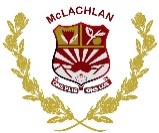 FEBRUARIE 2023														MAART 2023															APRIL 2023																MEI 2023																	JUNIE 2023																JULIE 2023																AUGUSTUS 2022														SEPTEMBER 2023														OKTOBER 2023															NOVEMBER 2023														DESEMBER 2023														MAANDAGDINSDAGWOENSDAGDONDERDAGVRYDAGSATERDAGSONDAG9Nie-doserende personeel begin werk[07:00 – 16:00]10Nie-doserende personeel[07:00 – 16:00]11Nie-doserende personeel[07:00 – 16:00]12Nie-doserende personeel[07:00 – 16:00]13Nie-doserende personeel[07:00 – 13:00]Kantoor en Admin open [08:00 – 13:00]141516Skool open (Personeel)SBS:	07:00PERS:	07:15*Personeelvergadering   08:00*QMS opleiding*Fase-/Vakvergaderings*Laatregistrasies
*Nuwe oueronderhoude*Skooluniform aankope  [13:00 – 14:00]17SBS:	07:00PERS:	07:15*Personeelvergadering   08:00*Jaar-, siklus- en assesseringsbeplanning inhandig*Laatregistrasies*OueronderhoudeSportvergadering*Skooluniform aankope  13:00 – 14:0018                     D3Skool open (Leerders)SBS:	07:00PERS:	07:15SAAL: Mevrou*Leerders tree om 07:30 by George McLachlan-saal aan*Leerders ontvang roosters en skryfboekpakke*Adminreëlings*Bespreking van erekode
*Kleure-atletiekindeling*Verkorte akademiese program begin
(DAG 3 per. 1 tot 9)19SBS:	07:00PERS:	07:15*Aangepaste dagprogram
*Atletiekoefening20SBS:	07:00PERS:	07:15212223SBS:	07:00PERS:	07:15*Atletiekoefening24SBS:	07:00PERS:	07:15*Atletiekoefening25SBS:	07:00PERS:	07:15*Atletiekoefening26SBS:	07:00PERS:	07:15*Atletiekoefening27SBS:	07:00PERS:	07:15*Kleuresportbyeenkoms begin 13:0028*Kleuresportbyeenkoms
  07:00 – 18:002930                     D1SBS:	07:00PERS:	07:15SAAL: L/S;  VCSV: H/S*Personeelvergadering
 14:20 – 15:00*Fase-/Vakvergadering
 15:00 – 16:0031SBS:	07:00PERS:	07:15*AtletiekoefeningMAANDAGDINSDAGWOENSDAGDONDERDAGVRYDAGSATERDAGSONDAG1*Geen skool*L/S Koukamma-  atletiekbyeenkoms [McL]  [07:00 – 18:00]2SBS:	07:00PERS:	07:15*Atletiekoefening3SBS:	07:00PERS:	07:15*SAOU-Hoofdeberaad*Landsdiens "Plakkiedag"fondsinsameling4*SAOU-Hoofdeberaad*SOK [Paul Sauer]56SBS:	07:00PERS:	07:157SBS:	07:00PERS:	07:158SBS:	07:00PERS:	07:159SBS:	07:00PERS:	07:1510SBS:	07:00PERS:	07:15*Landsdiens [dromme verf]*VCSV-kringleierskamp11*VCSV-kringleierskamp*H/S-Interskole atletiek [Kouga & Koukamma]12*VCSV-kringleierskamp13                      D1SBS:	07:00PERS:	07:15SAAL: H/S;  VCSV: L/S*HOD-klasbesoeke*Personeelvergadering
 14:20 – 15:00*Fase-/Vakvergadering
 15:00 – 16:0014SBS:	07:00PERS:	07:15*HOD-klasbesoeke15SBS:	07:00PERS:	07:15*HOD-klasbesoeke16SBS:	07:00PERS:	07:15*HOD-klasbesoeke17SBS:	07:00PERS:	07:15*HOD-klasbesoeke*Landsdiensleiersberaad [Graaff-Reinet]18*Landsdiensleiersberaad [Graaff-Reinet]*H/S Atletiek distriksbyeenkoms19*Landsdiensleiersberaad [Graaff-Reinet]20SBS:	07:00PERS:	07:15*Koukamma netbalproewe [0/12, 0/13]21SBS:	07:00PERS:	07:1522SBS:	07:00PERS:	07:15*Koukamma netbalproewe [0/14 - 0/18]23SBS:	07:00PERS:	07:1524SBS:	07:00PERS:	07:15*Toetse inhandig by moderators*H/S 1ste span "Wille Krulle"- fondsinsameling*L/S-atletiek- distriksbyeenkoms25*Landsdiens – naam op berg verf2627                     D1SBS:	07:00PERS:	07:15SAAL: L/S;  VCSV: H/S28SBS:	07:00PERS:	07:15*ESKOM EXPO-werkswinkelMAANDAGDINSDAGWOENSDAGDONDERDAGVRYDAGSATERDAGSONDAG1SBS:	07:00PERS:	07:152SBS:	07:00PERS:	07:153SBS:	07:00PERS:	07:15*Alle vraestelle in kluis*Graad 4-verkoping*Landsdienskamp [Addo]4*Landsdienskamp [Addo]*Sarah Baartman- netbalproewe 0/12, 0/13 [Jeffreysbaai]*HS Wittedriftsportdag*HS Provinsiale Atletiek [Cradock]5*Landsdienskamp [Addo]6SBS:	07:00PERS:	07:15*Toetsreeks begin7SBS:	07:00PERS:	07:158SBS:	07:00PERS:	07:159SBS:	07:00PERS:	07:1510SBS:	07:00PERS:	07:1511*LS Provinsiaal Atletiek [Cradock]*Sarah Baartman Netbalproewe 0/14 - 0/18 [Nico Malan]1213                      D1SBS:	07:00PERS:	07:15SAAL: H/S;  VCSV: L/S*Personeelvergadering
 14:20 – 15:00*Fase-/Vakvergadering
 15:00 – 16:0014SBS:	07:00PERS:	07:1515SBS:	07:00PERS:	07:1516SBS:	07:00PERS:	07:1517SBS:	07:00PERS:	07:1518*#Imagine Nasionaal19*#Imagine Nasionaal20Skool- vakansiedag21Menseregtedag22SBS:	07:00PERS:	07:1523SBS:	07:00PERS:	07:1524SBS:	07:00PERS:	07:15*Toetsreeks eindig*Netbal prelim proewe 0/12, 0/13 [Oos-Londen]*Landsdiens25*Netbal-prelim-proewe 0/14 - 0/18 [Oos-Londen]2627                     D1SBS:	07:00PERS:	07:15SAAL: L/S;  VCSV: H/S*Puntebesprekings28SBS:	07:00PERS:	07:1529SBS:	07:00PERS:	07:1530SBS:	07:00PERS:	07:1531SBS:	07:00PERS:	07:15Skool sluit 10:30MAANDAGDINSDAGWOENSDAGDONDERDAGVRYDAGSATERDAGSONDAG1234567Goeie Vrydag8910Familiedag1112                     D3Skool begin1314*VCSV-kamp: Gr.5,6 [Jeffreysbaai]15*VCSV-kamp: Gr.5,6 [Jeffreysbaai]*Finale netbalproewe 0/12-0/18 [Oos-Londen]16*VCSV-kamp: Gr.5,6 [Jeffreysbaai]*LS Paul Sauer-ligadag0/7-0/131718*Ouerdag 15:00 – 19:0019*Tennis teen Sentraal [McL]2021*Landsdiens 22*HS Paul Sauersportdag2324252627Vryheidsdag28Skool- vakansiedag2930MAANDAGDINSDAGWOENSDAGDONDERDAGVRYDAGSATERDAGSONDAG1Werkersdag2*Astro Quiz345*Gr.8-verkoping6*Paul Sauer laerskool sportdag7891011*Landsdiens:  Moedersdag- verkoping12Landsdiens:  Moedersdag- verkoping13*Uniondale 0/7-0/19-liga1415*QMS16*QMS17*QMS18*QMS19*QMS20*Vraestelle by moderators*LS Victory Ligadag0/7-0/13 [McL]2122*QMS*Koukammanetbal- kampioenskappe 0/12, 0/1323*QMS24*QMS*Koukammanetbal- kampioenskappe 0/14-0/1825*QMS26*QMS*Landsdiens27*Vraestelle in kluis*Gamtoos Bulletjie en Blommetjiedag*LS Knysna-sportdag2829*Eksamen begin3031MAANDAGDINSDAGWOENSDAGDONDERDAGVRYDAGSATERDAGSONDAG123*Paul Sauer Melktandjie- sportdag45678910*Sarah Baartman Netballiga Kampioenskappe 0/12-0/19 [Gill]11121314*Landsdiens:  Vadersdag- verkoping15*Landsdiens:  Vadersdag- verkoping*Eksamen eindig16Jeugdag*0/13 Rugby- en natbaltoer [Douglas]17*0/13 Rugby- en natbaltoer [Douglas]18*0/13 Rugby- en natbaltoer [Douglas]19*0/13 Rugby- en natbaltoer [Douglas]20*0/13 Rugby- en natbaltoer [Douglas]21*0/13 Rugby- en natbaltoer [Douglas]*Gr.3 spelkompetisie22*0/13 Rugby- en natbaltoer [Douglas]23Skool sluit*HS Westeringsportfees 1ste netbal- en rugbytoer24*HS Westeringsportfees 1ste netbal- en rugbytoer25*HS Westeringsportfees 1ste netbal- en rugbytoer26*HS Westeringsportfees 1ste netbal- en rugbytoer27282930MAANDAGDINSDAGWOENSDAGDONDERDAGVRYDAGSATERDAGSONDAG123456789101112131415161718Skool begin19202122*Glenwood House -liga (weg)232425*Ouerdag 15:00 – 19:00262728*HS Sentraal (tuis)29*HS Sentraal (tuis)3031MAANDAGDINSDAGWOENSDAGDONDERDAGVRYDAGSATERDAGSONDAG12345*McL-sportdag:  LS-kermis6789 Nasionale vrouedag*HS Paul Sauer-ligadag1011*Landsdienskamp*VCSV-kamp: Gr.7 [Jeffreysbaai]12*Landsdienskamp*VCSV-kamp: Gr.7 [Jeffreysbaai]13*Landsdienskamp*VCSV-kamp: Gr.7 [Jeffreysbaai]1415161718*VCSV-kamp: Gr.3,4 [Jeffreysbaai]19*VCSV-kamp: Gr.3,4 [Jeffreysbaai]*HS Knysnasportdag 0/14-0/1920*VCSV-kamp: Gr.3,4 [Jeffreysbaai]21*HOD-klasbesoeke22*Junior en Senior Expo*HOD-klasbesoeke23*HOD-klasbesoeke24*HOD-klasbesoeke25*LS Stultingsportdag*HOD-klasbesoeke26*Vraestelle by moderators*LS Stultingsportdag*Vrouedag2728*HOD-klasbesoeke29*HOD-klasbesoeke30*HOD-klasbesoeke31*HOD-klasbesoekeMAANDAGDINSDAGWOENSDAGDONDERDAGVRYDAGSATERDAGSONDAG1*VCSV-kamp: Gr.1,2 [Jeffreysbaai]2*Vraestelle in kluis*VCSV-kamp: Gr.1,2 [Jeffreysbaai]3*VCSV-kamp: Gr.1,2 [Jeffreysbaai]4*Toetsreeks begin5678*Gr. 1-verkoping910111213141516171819202122*Toetsreeks eindig2324 Erfenisdag*Gr. 7-toer [Kaapstad]25Publieke vakansiedag*Gr. 7-toer [Kaapstad]26*Gr. 7-toer [Kaapstad]27*Gr. 7-toer [Kaapstad]28*Gr. 7-toer [Kaapstad]*Matriekafskeid29Skool sluit*Gr. 7-toer [Kaapstad]*Landsdiens provinsiale kamp*VCSV-vakansiekamp30*Landsdiens provinsiale kamp*VCSV-vakansiekampMAANDAGDINSDAGWOENSDAGDONDERDAGVRYDAGSATERDAGSONDAG1*Landsdiens provinsiale kamp*VCSV-vakansiekamp2*Landsdiens provinsiale kamp*VCSV-vakansiekamp3*Landsdiens provinsiale kamp*VCSV-vakansiekamp45678910Skool begin111213141516*QMS17*QMS*Ouerdag 15:00 – 19:0018*QMS19*QMS*Prysuitdeling20*QMS21*Vraestelle by moderators2223*QMS24*QMS25*Gr. 12 laaste skooldag*QMS26*Bloeiselfees27*Bloeiselfees28*Vraestelle in kluis*Bloeiselfees2930*Gr. 12-eksamen begin31MAANDAGDINSDAGWOENSDAGDONDERDAGVRYDAGSATERDAGSONDAG1*Eksamen begin23456789*Algemene Jaarvergadering101112131415161718192021222324*Eksamen eindig252627282930MAANDAGDINSDAGWOENSDAGDONDERDAGVRYDAGSATERDAGSONDAG12345678910111213Skool sluit vir leerders14Skool sluit vir personeel1516171819202122232425262728293031